Sight Word Practice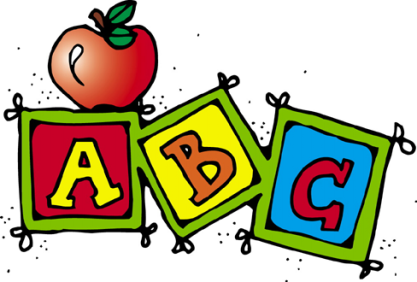 Here are a few activities for sight word practice at home: (1) Roll and Write Sight WordsMaterials: 5-6 sight words your child is struggling to recall or spell, blank dice (available at an educational supply store), Roll and Write Template. Write the sight words on the blank dice and in the gray area across the bottom of the printable Roll and Write Template. Have your child roll the dice and read the word(s).  After they read it, have your child write the word in the corresponding column. On the back of the paper, have your child write a sentence with the "winning words".(2) Tricky-Sticky Sight WordsMaterials: sight/trick word cards, cookie baking sheet (a disposable aluminum one is best with this mess), whipped cream or chocolate syrup.  Spread the whipped cream or chocolate syrup on the cookie sheet.  Have your child read and spell the sight word aloud as they "write" the word in the sticky syrup.  Have your child use the word in a sentence after they write.  Erase. Repeat. RINSE :) (3) Sight Word HopMaterials: sight words, paper plates and markersPick 4-5 target sight words, possibly those your child is having a hard time remembering.  Write one sight word on each paper plate.  Make two plates per sight word.  Spread the plates out on the floor.  Your child has to hop to the word that answers a question you ask, fill in the blank of a sentence you dictate or find the word you spell.  If hopping is not an option, just have your child pick up the corresponding plate.  For example: sight word > whatQuestion prompt: Which trick word is used when you ask a question?Fill in the blank prompt: _________ is your favorite color?Spelling prompt: Find the word W-H-A-T.  What word did I spell?(4) ConcentrationMaterials: two copies of each sight word on cardsCreate two of each sight word cards. Lay the cards face down on the floor or table.  Take turns trying to match identical words.  Whoever collects the most pairs wins.  (5) Word SearchMaterials: newspaper or magazine, highlighter, word listSit with your child and look at an article from the newspaper or magazine to see how often sight words pop up in print.  Ask your child to choose a sight word from their sight word list.  (*It’s a good idea to have your child pick a word they are having a difficult time with.)  Highlight and count the word each time it appears. (You could even keep a tally of how many times you see the word in one article!)  Try the same thing with a second sight word. Which word appears more often?(6) Kitchen Cupboard HuntMaterials: sight word list, groceriesOpen a kitchen cupboard or closet.  Take turns with your child, finding and reading sight words.  (7) Sight Word Hop #2Materials: two sets of sight wordsCopy sight words on index cards (one word per card).  Make a second set of the same words.  Scatter one set face up on the floor, leaving about a foot between each card.  Place the other set in a stack facedown.  Turn over the first card in the stack.  Have your child read the word (offer help as needed) and then jump/hop/step on the corresponding card on the floor.  If your child is not interested in the movement piece, just have them retrieve the card from the floor   Turn over the next card and have your child read it and move to that word.  Continue until your child has jumped on all of the words.  Mix up the cards and play again!  (Also, another variation could be to write the specific words your child is struggling with on paper plates to have your child hop on the plate.)It would be just as helpful and fun for your child if you played too.  Your child would still have to watch and see if you matched the word correctly…because sometimes you might “make a mistake”  (8) Writing on Your BackMaterials: set of sight word cards“Write” a sight word on your child’s back.  Can your child guess the word?  Trade places—let your child trace a word from the list on your back. Continue taking turns tracing and guessing sight words.(9) Rainbow WritingMaterials: set of sight word cardsTurn sight words into rainbows!  Ask your child to write a sight word on paper in big letters.  (*If your child is working on letter formation, write the word for them to trace over.  This way they are tracing a proper model.)  Using different-colored crayons, your child traces around the word, letter by letter, again and again, spelling and reading the word each time.  *Be sure your child is spelling and reading the word aloud each time they trace the word.  This provides important multisensory feedback for this activity.(10) Shaving Cream WritingMaterials: set of sight word cards, shaving cream, dark surface (table top, cookie baking sheet)Spread a layer of shaving cream on a dark surface.  Have your child write the sight word in the shaving cream.   Be sure to have the sight word card visible for your child as they write, spell, and read the word.  Remember this is practice, not a test.  You want to make sure they are practicing the correct spelling.  After some practice with a few words, you can challenge your child to spell and read the words without the support of the card. 